FORMULARZ ZGŁOSZENIOWY – PŁYTA RYNKUFormularz przeznaczony jest dla organizacji pozarządowych (fundacji, stowarzyszeń, klubów sportowych, spółdzielni socjalnych), placówek oświatowych, grup nieformalnych, firm zaangażowanych społecznie działających na terenie miasta Leszna, które chcą promować swoją działalność podczas wydarzenia pn. „Dzień Europy i leszczyńskie Targi Organizacji Pozarządowych 2019”, które odbędą się w dniu 11 maja 2019r. w godz. 10:30 - 14:00 na leszczyńskim Rynku. Wypełniony formularz należy przesłać do 19.04.2019r. na adres e-mail: ngo@leszno.pl. Formularze można składać również osobiście w Biurze Pełnomocnika ds. Współpracy 
z Organizacjami Pozarządowymi, przy Al. Jana Pawła II 21 a. W razie dodatkowych pytań uprzejmie prosimy o kontakt pod numerem telefonu 65 529 54 03.Oświadczam iż zapoznałam/-łem się z Regulaminem wydarzenia i go akceptuję.1. Udział w „Dniu Europy i leszczyńskich Targach Organizacji Pozarządowych 2019” jest dobrowolny i jednoznaczny z akceptacją warunków uczestnictwa, które zostały zawarte w Regulaminie imprezy dostępnym na stronie  www.fundacja-cat.pl, www.ngo.leszno.pl, w biurze Organizatorów oraz w dniu imprezy w punkcie informacyjnym. 2.	Organizator utrwala przebieg Imprezy dla celów dokumentacji. Wizerunek osób przebywających na terenie Imprezy może zostać utrwalony, a następnie rozpowszechniony bezterminowo dla celów dokumentacyjnych, sprawozdawczych oraz promocyjnych. Uczestnicy Imprezy oraz wszystkie osoby przebywające na terenie Imprezy przyjmują do wiadomości  że ich  wizerunek bezterminowo może być wykorzystany w sprawozdaniach, materiałach prasowych, internetowych oraz telewizyjnych relacjonujących przebieg Imprezy i nie będą rościć z tego tytułu żadnych pretensji do organizatorów.3.	Niniejszym akceptujemy warunki udziału opisane w formularzu oraz w Regulaminie imprezy i zobowiązujemy się do ich przestrzegania.4. Wyrażam zgodę na otrzymywanie od Fundacji Centrum Aktywności Twórczej oraz Miasta Leszna drogą elektroniczną na wskazany przeze mnie w formularzu zgłoszeniowym   adres e-mail informacji marketingowych i handlowych, dotyczących wydarzenia w rozumieniu ustawy o świadczeniu usług drogą elektroniczną z dnia 18 lipca 2002r. (Dz.U.2017 poz. 1219) w celach  kontaktów roboczych związanych z organizacją oraz promocją  wydarzenia. 5. Wyrażam  zgodę na przetwarzanie moich danych osobowych na potrzeby monitoringu, kontroli, ewaluacji oraz  upowszechniania w ramach projektu „Dzień Europy i leszczyńskie Targi Organizacji Pozarządowych 2019”  realizowanego przez Fundację Centrum Aktywności Twórczej, Europe Direct Poznań oraz Miasto Leszno, zgodnie z treścią ogólnego rozporządzenia o ochronie danych - Rozporządzenie Parlamentu Europejskiego i Rady (UE) 2016/679 z dnia 27 kwietnia 2016 r.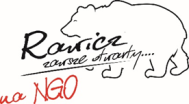             ……………………..…………………                                        ………………………………………                 Miejscowość, data                                                      Pieczęć, podpis PODSTAWOWE INFORMACJE O PODMIOCIEPODSTAWOWE INFORMACJE O PODMIOCIENazwa reprezentowanego podmiotu (organizacji/instytucji/grupy etc.):Adres reprezentowanego podmiotu:Telefon: E- mail: DANE KONTAKTOWE (do osoby bezpośrednio zaangażowanej w wydarzenie)DANE KONTAKTOWE (do osoby bezpośrednio zaangażowanej w wydarzenie)Imię i nazwisko:Telefon kontaktowy:E-mail:		FORMA PREZENTACJI – PŁYTA RYNKU 		FORMA PREZENTACJI – PŁYTA RYNKU Sposób prezentacji swojej organizacji/instytucji/grupy np. pokazy sportowe, taneczne, wystawy, punkt konsultacji ze specjalistą (krótki opis prezentacji)Dla kogo prowadzić będą Państwo animacje? (proszę określić rodzaj animacji, grupę docelową: wiek, ilość osób)POTRZEBY TECHNICZNEPOTRZEBY TECHNICZNEIle stołów i krzeseł Państwo potrzebują do zagospodarowania stoiska/ miejsca 
w namiocie?Liczba stołów (maksymalnie 2) …………………Liczba krzeseł (maksymalnie 4)………………….Potrzebna przestrzeń m² (np.  na namiot, na mini boisko sportowe, na sztalugi):Informacje dodatkowe: